Communications for BIO-Brex Program EnhancementsUse the language below to communicate about the newest Brex program enhancements to member companies. Use all or part of the templated communications in your newsletters, social channels, and/or websites. General CommunicationAnnouncing New Brex Member BenefitsWe are proud to announce that [AFFILIATE NAME]’s Brex program, in partnership with BIO, has recently been enhanced to further benefit our members. In addition to the corporate credit card and unmatched rewards for industry-related purchases, members can enjoy savings on business accounts, spend management software, and travel management. Learn more and upgrade your financial accounts at bio.org/save/brex [or your Brex website page]. Briefs of Enhancements Business Accounts with Industry-Leading Yield Access industry-leading yield, easy wire transfers, and worldwide ACH with a Brex business account. A Brex business account earns 4.92% yield with same-day liquidity and is FDIC-insured up to $6M with Brex partner banks. Enable quick payments and transfers with bill pay, worldwide ACH, checks, and wires… all for free! Further, receive up to 240 account numbers with your Brex business account. Advanced Spend Management that Scales with YouManage your company’s spend and close the books in real time. Brex’s expense management systems contains features such as:Budgets with auto-enforced expense policiesReimbursements for employees with advanced approval flowsCustom approval flows to automate approval of in-policy spendGlobal reimbursements in local accounts and currencyAutomatic generation of receipts — no more chasing receipts, no more expense reports 1,000s of integrations to automate any workflowA Complete Solution for Travel & ExpenseManage travel and group events with a unified solution that includes travel booking, event managements, expenses, cards, and reimbursements. Brex travel and expense includes:Flights, hotels, & car rentals all in one placeBuilt-in travel policiesUnbiased, global inventoryPre-negotiated discountsAbility to manage 100% travel program adoptionGraphic (email dcarrillo@bio.org) for cobranded image options.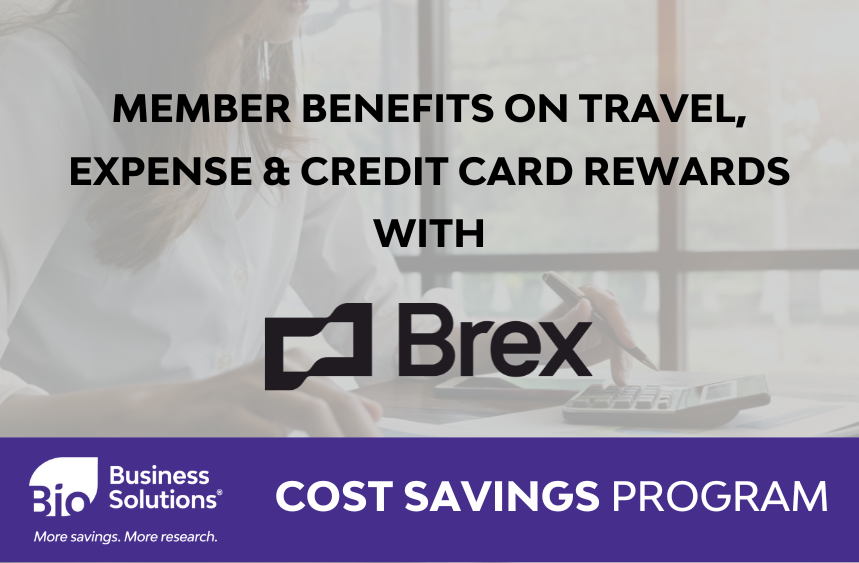 